Темперамент и профессия.В будничных радостях и горестях жизни нужно быть сангвиником, в важных событиях жизни - меланхоликом, относительно влечений, глубоко затрагивающих наши интересы, - холериком, и, наконец, в исполнении решений - флегматиком.В.ВундтВ пятом веке до нашей эры в Греции жил великий ученый Гиппократ, в роду которого было 17 поколений врачей. Опыт и наблюдательность помогли ему описать ныне всем известные типы людей: сангвиника, холерика, флегматика и меланхолика. Четыре темперамента Гиппократ сравнивал с четырьмя стихиями: огонь, земля, вода, воздух. Гармония четырех стихий создает жизнь на земле, гармония четырех начал в человеке позволяет ему жить полноценной жизнью. «Греческий гений Гиппократ уловил в массе бесчисленных вариантов человеческого поведения капитальные черты», - писал великий русский физиолог Иван Павлов, развивший идеи Гиппократа.Темперамент – качество биологическое, врожденное, а не приобретенное. Темперамент определяет и обеспечивает скорость, силу и уравновешенность наших реакций. Он проявляется в мышлении, речи, манере общения. Но темперамент не влияет на интересы, успешность, интеллект, деловые качества. Иван Павлов выделял те же типы нервной системы и у собак. В отличие от собак мы можем осознавать свои качества и с ними работать.Ответьте «да» или «нет» на вопросы, касающиеся ваших чувств и реакций в различных ситуациях, поставив в бланке рядом с номером вопроса «+» или « –».1.   Я  часто испытываю потребность в новых впечатлениях. 2.   Мне бывает трудно отказаться от своих планов.3.   Обычно я действую и говорю быстро, долго не раздумывая.4.   Иногда я чувствую себя несчастным без всякой причины.5.   На спор я могу  совершить необычный поступок.6.   Иногда я нарушаю свои обещания. 7.   У меня часто  меняется настроение.8.   Мне нравятся азартные игры. 9.   У меня бывает учащенное  сердцебиение.10.  Я часто переживаю из-за того, что сказал или сделал что-то не так. 11.  Мне нравится работа, которая требует быстроты.12.  Мне приходилось плохо отзываться о своих знакомых. 13.  Меня  легко обидеть.14.  Лучше иметь много приятелей, чем мало друзей.15.  Временами меня переполняет энергии, а иногда все валится из рук.16.  Мне  приятнее  находится в компании, чем  быть одному. 17.  Я долго переживаю неудачу.18.  У меня бывают  мысли, которые хотелось бы скрыть от других. 19.  Я могу  дать волю своим чувствам и от души повеселиться в компании.20.  Мои нервы часто  натянуты до предела.21.  Думаю, что меня считают веселым  человеком.22.  Я часто жалею о сказанных или несказанных вовремя словах.23.  На грубость я отвечаю грубостью.24.  Я могу опоздать.25.  Обычно мне легко и приятно в шумной  компании.26.  Иногда  мне мешают уснуть разные мысли.27.  Мне проще спросить о чем-то у других, чем прочитать самому. 28.  Я часто испытываю чувство вины.29.  Мне нравится быть в центре внимания. 30.  Иногда я говорю о вещах, в которых не разбираюсь.31.  Мне часто  снятся кошмары.32.  Мне легко  общаться  с незнакомым человеком.33.  Иногда мне кажется, что я  чем-то хуже других.34.  Думаю, что я – уверенный  в себе человек.35.  Меня задевает критика.36.  У меня есть кое-какие вредные привычки.37.  Я могу внести оживление в скучную компанию.38.  Я беспокоюсь о своем здоровье.39.  Я люблю подшучивать над другими.40.  Мне трудно ответить «нет», когда меня о чем-то просят.Каждый отрицательный ответ на вопросы № 6, 12, 18, 24, 30, 36 оценивается в один балл. Чем меньше баллов, тем выше достоверность результатов теста. Если вы набрали больше трех баллов, возможно, вы подсознательно стремились давать «хорошие», «правильные» ответы.Подсчитайте количество своих положительных ответов на вопросы №1, 3, 5, 8, 11, 14, 16, 19, 21, 23, 25, 27, 29, 32, 34, 37,39.Запишите сумму на строке Экстраверсия (общительность).0-5 баллов. Если вы набрали меньше 6 баллов, вы – интроверт. Интроверт (от латинского «intro», что означает «внутрь») ориентирован на свой внутренний мир, он живет своими чувствами, мыслями, переживаниями, переосмысливая события и явления через свой внутренний опыт и не испытывая особой потребности в общении с другими людьми. Ваш внутренний мир, вероятно, настолько богат и интересен, что вам хватает своего общества. Среди тех, кого вы лишаете возможности общаться с вами, наверняка есть замечательные люди. При наличии способностей вы добьетесь успеха в науке, искусстве, ремеслах, требующих точности, аккуратности и концентрации внимания.Потребность в общении у вас выражена меньше, чем у других. Поэтому профессии продавца, врача, учителя, юриста, журналиста, менеджера будут вас утомлять. Обратите внимание на виды деятельности, которые не связаны с широкими человеческими контактами – программирование, конструирование, творчество, работа с текстами, с животными и растениями.6-11 баллов. Для людей вашего типа в психологии есть специальный термин – амбиверт (от латинского «ambi» – двойственный). Это – универсальный тип личности, золотая середина. Вы избирательны в общении. Вам нравится быть с людьми, но вам не все равно, кто вас окружает. Вы хорошо чувствуете себя в компании, но легко можете от нее отказаться. Одиночество вас не пугает. Вам подходят не только профессии, связанные с общением, но и требующие умения работать одному.12-17 баллов. Если вы набрали больше 12 баллов, вы – экстраверт. Экстраверт (от латинского «extra», что означает «сверх», «снаружи», «вне») – это человек, который ориентирован вовне, на внешние предметы и обстоятельства, на мнение других людей, на внешние, статусные атрибуты. Эта направленность проявляется в его решениях и отношении к жизни. Человек этого типа настолько может быть увлечен своим делом, карьерой, что не обращает внимания на состояние здоровья.Вам нравится быть в центре внимания. Ради компании вы можете пренебречь другими делами. Занятия, требующие усидчивости и терпения, даются вам усилием воли. Вероятно, вам подошли бы профессии, требующие интенсивного общения с покупателями, клиентами, пациентами, учениками, студентами, пассажирами. Если вы не только любите, но и умеете общаться, то вам подойдут профессии, связанные с частыми встречами, переговорами, консультациями. Профессии, требующие терпения и усидчивости (работа с компьютером, исследовательская работа, расчеты и вычисления) будут даваться вам ценой больших усилий и нервного напряжения.Подсчитайте количество своих положительных ответов на вопросы № 2, 4, 7, 9, 10, 13, 15, 17, 20, 22, 26, 28, 31, 33, 35, 38, 40.Запишите сумму на строке Стабильность.0-5 баллов. Вас трудно вывести из равновесия. Вы хладнокровны и невозмутимы. Переживания многих людей вам непонятны. Вы, скорее, поможете делом, чем будете на словах выражать свое сочувствие. Профессии, требующие самоконтроля и умения рисковать, будто созданы для вас. Если только это не маска супермена (или супервумен).Вы способны выдерживать большие эмоциональные нагрузки. Обратите внимание на профессии хирурга, военного, сотрудника правоохранительных органов, испытателя техники, спасателя.6-11 баллов. Эмоциональная стабильность. В вас удачно сочетаются устойчивость и чувствительность нервной системы. Вы легче многих справляетесь с жизненными трудностями и при этом способны понять и почувствовать эмоциональное состояние другого человека, поддержать его. Если у вас при этом есть потребность в общении с другими людьми, обратите внимание на такие сферы деятельности, как обслуживание, обучение, воспитание, медицина, управление.12-17 баллов. Вероятно, вы принимаете близко к сердцу не только свои проблемы, но и проблемы своих друзей и знакомых. Ваша готовность прийти на помощь другому человеку, вероятно, нравится другим людям. Есть масса профессий, где это качество является профессионально важным. Например, все профессии социальной сферы. Люди искусства также обладают особой восприимчивостью, чуткостью и ранимостью.Природа наградила вас более тонкой нервной системой, чем других людей. Если помнить об этом, то окружающий мир будет восприниматься намного спокойней. Ваша отзывчивость наверняка притягивает людей, которые нуждаются в вашем сочувствии. Но в первую очередь вы должны сами обрести силу и уверенность.Мы определили два параметра – экстраверсию и стабильность. Отметьте на горизонтальной оси сумму баллов по шкале«Экстраверсия» (общительность), а по вертикальной – сумму баллов по шкале «Стабильность».Если вы отметили на осях координат обе точки, вы легко определите свой темперамент. Чем дальше вы от центра, тем ярче у вас выражены черты одного из четырех темпераментов. Если ваша точка оказалось на одной из двух осей, значит, вам удается сочетать черты двух темпераментов. Если вы «попали в яблочко», то есть в центр, вас можно поздравить: вы сочетаете черты всех четырех темпераментов. Будем надеяться, что самые лучшие.Четыре квадрата на рисунке – это четыре темперамента.Верхний правый квадрат. Холерический темпераментЛюди этого темперамента быстры, подвижны, возбудимы. У холериков выразительная мимика, живая речь, резкие движения. Его чувства обычно быстро возникают и ярко проявляются. Холерик с увеличением берется за дело, работает с подъемом, преодолевая трудности. Когда запас энергии истощается, настроение резко падает. В общении с людьми холерик может быть резок, провоцируя конфликтные ситуации. Поскольку потребность в общении у холериков повышена, они часто выбирают профессии, связанные с общением - сфера обслуживания, юриспруденция, политика, администрирование. А это как раз те виды деятельности, которые требуют от человека умения эффективно общаться.Холериком был Александр Суворов. От природы он имел слабое здоровье, и в детстве приводил в ужас родителей, обливаясь поздней осенью на улице холодной водой. Ему удалось закалить не только тело, но и дух. Став великим полководцем, он ни в чем не уступал своим солдатам, разделяя с ними все тяготы походной жизни и удивляя своей энергией и целеустремленностью.Нижний левый квадрат. Флегматический темпераментПолной противоположностью Суворову был флегматик Кутузов. Вероятно, его темперамент оказал влияние на выбор стратегии с войне с Наполеоном. Флегматики миролюбивы, но до тех пор, пока не затронуты их интересы. Флегматизм не помешал полководцу Кутузову одержать победу над Наполеоном.Флегматики медлительны и уравновешенны. Они, как правило, доводят начатое дело до конца. Их чувства глубоки, но скрыты от посторонних глаз. Флегматика трудно вывести из себя. Человеку флегматического темперамента легко выработать выдержку, хладнокровие, спокойствие. Но флегматику следует развивать недостающие ему качества - большую подвижность, активность, не допускать, чтобы он проявлял безразличие к деятельности, вялость, инертность, которые очень легко могут сформироваться в определенных условиях. У флегматиков есть склонность к систематической работе, умение концентрироваться на поставленной задаче, вдумчивость – необходимые профессиональные качества ученого, исследователя.Нижний правый квадрат. Сангвинический темпераментСангвиник быстро сходится с людьми, жизнерадостен, легко переключается с одного вида деятельности на другой, но не любит однообразной работы. Он легко контролирует свои эмоции, быстро осваивается в новой обстановке, любит общение. У сангвиника быстро возникают чувства радости, горя, привязанности и враждебности, но эти чувства неглубоки. Настроение сангвиника быстро меняется, но, как правило, преобладает хорошее настроение. Сангвинический темперамент не накладывает никаких ограничений на выбор профессии.Известный полководец, Наполеон, был сангвиником. Этот тип темперамента считается самым сильным. Однако он не спас Наполеона от поражения, которое нанес ему флегматик Кутузов.Верхний левый квадрат. Меланхолический темпераментЧувства и эмоциональные состояния у людей меланхолического темперамента отличаются глубиной, большой силой и длительностью. Меланхолики тяжело переносят обиды, огорчения, хотя внешне это может слабо проявляться. Они избегают малознакомых и новых людей, часто смущаются, проявляют большую неловкость в новой обстановке. Все новое, необычное вызывает у меланхоликов чувство скрытого протеста. Но в привычной и спокойной обстановке люди с таким темпераментом чувствуют себя спокойно и работают очень продуктивно. Меланхоликам свойственна глубина и постоянство, острая восприимчивость к внешним воздействиям.Почему среди меланхоликов нет прославленных полководцев?Высокая чувствительность в сочетании с потребностью в одиночестве рождает не полководцев, а творцов. Большинство поэтов, художников, музыкантов - меланхолики. Их произведения – память об их чувствах и переживаниях. Силой своего таланта они заставляют других переживать свое счастье и свое страдание. Однако не бывает правил без исключений. Холерический темперамент не помешал Пушкину стать великим поэтом.Знаменитый французский писатель А. Дюма был сангвиником. Помните его «Три мушкетера»? Атос, Портос, Арамис и д’Артаньян как раз и представляют четыре темперамента. Они дополняют друг друга, как четыре стихии или четыре времени года, и поэтому непобедимы.Любая группа людей работает эффективней, если в ней есть представители всех темпераментов. Меланхолики первыми чувствуют, в каком направлении надо начинать поиск. Холерики выполняют функции бесстрашных разведчиков. Сангвиники являются источником положительных эмоций и постоянно генерируют неожиданные идеи. Флегматики анализируют информацию и предлагают взвешенное решение.В чистом виде темпераменты встречаются редко. В каждом человеке есть что-то от холерика, сангвиника, флегматика и меланхолика. Вопрос, кем лучше быть, не имеет смысла, как и вопрос, какое время года лучше. В каждом есть свои плюсы и свои минусы. Надо их знать и действовать, выбирая эффективную модель поведения в зависимости от ситуации, не идя на поводу у природных качеств, а развивая их.Особенности темперамента необходимо учитывать при выборе профессии, но не следует путать темперамент с характером. Доброта и жестокость, трудолюбие и лень, аккуратность и неряшливость – все это черты характера, которые не заложены от природы, а формируются на протяжении всей жизни. Умным или глупым, честным или лживым, талантливым или бездарным может быть человек с любым темпераментом. Успешность человека зависит не от его темперамента, а от способностей, знаний, навыков и направленности личности.Приложение: бланк для ответов.Определение темперамента. Личностный опросник Г. Айзенка в модификации Г. Резапкиной.Инструкция. Тест позволяет определить один из 4 типов темперамента: холерик, сангвиник, меланхолик и флегматик. Время для прохождения теста не ограничено. Для достоверного результата следует отвечать максимально искренне, так как в тесте предусмотрена проверка на ложь (честны ли Вы сами с собой).Ответьте «да» или «нет» на вопросы, касающиеся ваших чувств и реакций в различных ситуациях, поставив в бланке ответов рядом справа от номера вопроса плюс (+) или минус  (–).Бланк ответов: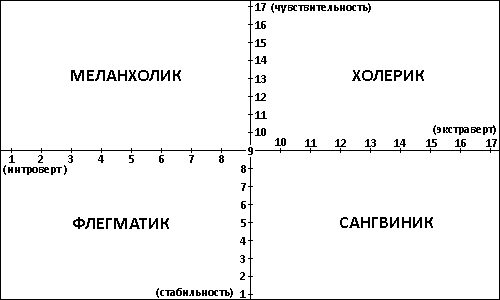 12345678910111213141516171819202122232425262728293031323334353637383940Экстраверсия (общительность)Стабильность